FOURTH SUNDAY OF ADVENT                                                               December 18, 2022PRELUDE                                                Noël X			            d’Aquin (1694-1772)WELCOME & ANNOUNCEMENTSLIGHTING THE CANDLE OF PEACE                                                                     Micah 5:2-5ADVENT LITANY                                                                                             Jim & Mikie LeechLeader: The peace of the Lord, which passes all understanding, be with you all. People: And also with you.Leader: Let us worship God.INTROIT                                            Once in Royal David’s City				    Irby MORNING PRAYER                                                                                              OPENING HYMN 144		In the Bleak Midwinter				       CranhamCALL TO CONFESSIONPRAYER OF CONFESSION    God of grace, we are taught to be patient, secure in your promise to supply our needs. But we confess we are weary of waiting and restless with our wants. We blame our troubles on each other, withholding the tolerance and care You have shown to us. Forgive us, Lord, this and all our sin.  Empower us to stand firm; teach us to be patient, that in Christ we may have endurance in spite of our need.SILENT PRAYERASSURANCE OF PARDON*GLORIA PATRI 581                                                                                                        GreatorexFIRST SCRIPTURE READING                                                                       Psalm 80:1-7 p. 470                                         ANTHEM                                  I Wonder as I Wander			                Appalachian CarolSECOND SCRIPTURE READING                                                               Romans 1:1-7 p.913                                                SERMON                                    The Gift…                                          Patrick Pettit, Interim Pastor     *AFFIRMATION OF FAITH	The Apostles' Creed                    	             Hymnal p. 35  PRAYERS OF THE PEOPLE & THE LORD’S PRAYER*CLOSING HYMN 129	Lo, How a Rose e’er Blooming        	                       Est ist ein’ Ros’   				      (stanzas 1 and 2)*CHARGE and BENEDICTION  POSTLUDE                         Noël VIII Étranger					          d’Aquin*Please stand if able	Today’s link is : https://youtu.be/cBUf7SOvc4oHearing devices are available for your convenience.Please be aware that they do not function until after the service begins.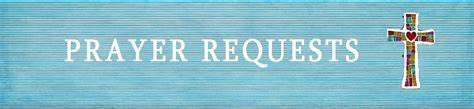 The Legacy: Mary June CookUVA:   Beth CrickenbergerThe Colonnades:  Bird HeuchertRegency at Augusta:  Edie LawrenceShenandoah Nursing Home: Rubye Schwab, Home: Dick Huff, Nancy Garber, Mary Ultee, Mary Ann Maupin, Walt Flora, Warner & Linda Sandquist, Ruth and Lewis Kelley.Friends and Family: Erwin Berry (Joan), Bill Bromley, Ron Buckalew, Jean Custen, Jerry Hughes, Sally McNeel, Bill Metzel (Joyce Tipton), Col. Stuart Roberts (Mark Henderson), Danny Smith (Nancy Hypes), Paul Watts (Colleen Cash). Military: Carson Craig                                                      Saturday 7pm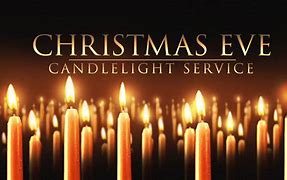 